             Fédération Française de Pétanque et Jeu Provençal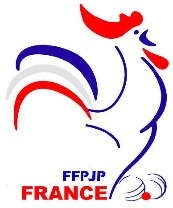 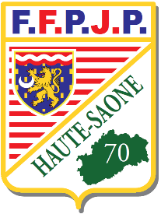                Comité Régional Bourgogne-Franche Comté      Comité Départemental de Haute-Saône                 Commander des Licences 2024 : Mode d’emploiPhoto : Très, très recommandée pour une première licence : au format identité elle peut être transmise par mel en pièce jointe en fichier scanné au format .JPG (pas de Format PDF) ou par voie postale avec le bordereau de commande. Certificat Médical : En application du Code du Sport (art 231.2 et 231.2.1) la commission médicale de la FFPJP a décidé de ne plus exiger pour les personnes majeures, la présentation d’un certificat médical pour une création ou un renouvellement d’une licence.
Par contre pour les mineurs : Plus de CM non plus mais il sera seulement exigé une attestation sur l’honneur de la personne qui exerce l’autorité parentale. Elle atteste qu’il a été répondu par la négative à toutes les rubriques figurant sur le questionnaire médical confidentiel de santé édité par la Fédération. Cette attestation sera archivée au club et une copie devra être transmise au Comité Départemental. Si une seule réponse est positive il sera exigé un certificat médical de non contre-indication de moins de six mois.Demande de licence FFPJP: Elle doit être remplie et signée par le demandeur, complétée par le Club et doit être conservée en archive au club. Elle est à télécharger sur le site Portail FFPJP.Bordereau de commande des licences : Complété et lisiblement renseigné, il doit être utilisé obligatoirement pour toute commande ou tout changement dans les données de la fiche du licencié.Important : 
La première colonne intitulée « Nature » doit comporter un ou plusieurs des codes ci-dessous :Création d’une nouvelle licence, (code C)Un renouvellement, (code R)Une demande de duplicata (code D)Une demande pour un licencié venant d’un autre club CD 70 ou d’un autre CD, c’est une mutation (code M)Un changement d’adresse postale, (code CA)Une correction d’erreur ou un changement dans les données d’état civil (code CE)Plusieurs codes peuvent y figurer : RD = renouvellement avec duplicata pour carte illisible, cassée ou perdue.QS et CM sont réservés aux jeunes : QS pour questionnaire de Santé et CM pour éventuel certificat médical.Exp : RCE = renouvellement, avec correction d’erreur (Surligner ou signaler la ou les données à modifier)Duplicatas :        Toute demande de fabrication de nouvelle carte, quel que soit le motif, est facturée :  carte cassée, illisible ou perdue, modification de l’état civil.Licences 2024 :Pour les personnes n’ayant jamais eu de licence ou depuis 5 années au moins, donc ne figurant plus dans la base de données fédérale, la création de nouvelles licences 2024 valables pour la fin de l’année 2023 et l’année 2024 est possible depuis le 15 octobre 2023.Le renouvellement des licences 2023 pour 2024 sera possible à partir le 30 novembre 2023.Les commandes de licences doivent être faites par le Président du Club ou à défaut par une personne habilitée par le Bureau Directeur du club et peuvent être transmises par courrier postal ou courrier électronique, exclusivement au responsable désigné par le Comité Directeur du CDAucune demande ne sera acceptée par téléphone ou directement faite par un licencié.Ce document est un condensé de recommandations, pour plus de détails et l’utilisation de l’application locale pour mettre à jour les cartes pour une nouvelle saison consulter le tuto sur le site du CD 70.